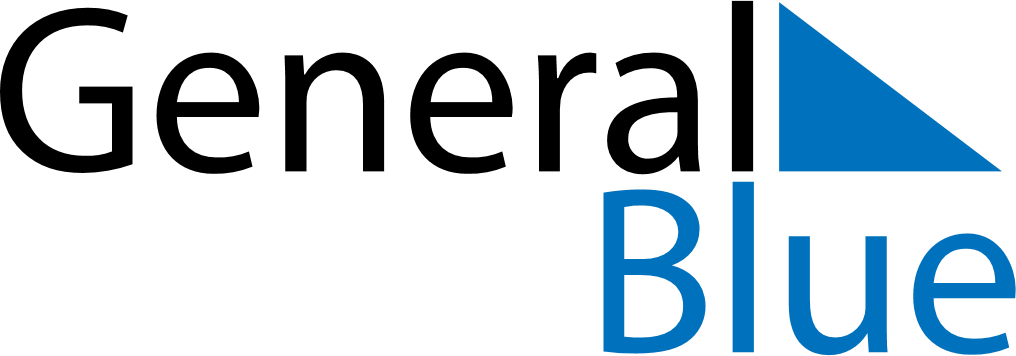 February 2024February 2024February 2024February 2024February 2024February 2024Linakuela, Paernumaa, EstoniaLinakuela, Paernumaa, EstoniaLinakuela, Paernumaa, EstoniaLinakuela, Paernumaa, EstoniaLinakuela, Paernumaa, EstoniaLinakuela, Paernumaa, EstoniaSunday Monday Tuesday Wednesday Thursday Friday Saturday 1 2 3 Sunrise: 8:30 AM Sunset: 4:44 PM Daylight: 8 hours and 14 minutes. Sunrise: 8:28 AM Sunset: 4:47 PM Daylight: 8 hours and 18 minutes. Sunrise: 8:26 AM Sunset: 4:49 PM Daylight: 8 hours and 23 minutes. 4 5 6 7 8 9 10 Sunrise: 8:23 AM Sunset: 4:51 PM Daylight: 8 hours and 28 minutes. Sunrise: 8:21 AM Sunset: 4:54 PM Daylight: 8 hours and 32 minutes. Sunrise: 8:19 AM Sunset: 4:56 PM Daylight: 8 hours and 37 minutes. Sunrise: 8:17 AM Sunset: 4:59 PM Daylight: 8 hours and 42 minutes. Sunrise: 8:14 AM Sunset: 5:01 PM Daylight: 8 hours and 46 minutes. Sunrise: 8:12 AM Sunset: 5:04 PM Daylight: 8 hours and 51 minutes. Sunrise: 8:10 AM Sunset: 5:06 PM Daylight: 8 hours and 56 minutes. 11 12 13 14 15 16 17 Sunrise: 8:07 AM Sunset: 5:08 PM Daylight: 9 hours and 1 minute. Sunrise: 8:05 AM Sunset: 5:11 PM Daylight: 9 hours and 5 minutes. Sunrise: 8:02 AM Sunset: 5:13 PM Daylight: 9 hours and 10 minutes. Sunrise: 8:00 AM Sunset: 5:16 PM Daylight: 9 hours and 15 minutes. Sunrise: 7:58 AM Sunset: 5:18 PM Daylight: 9 hours and 20 minutes. Sunrise: 7:55 AM Sunset: 5:20 PM Daylight: 9 hours and 25 minutes. Sunrise: 7:52 AM Sunset: 5:23 PM Daylight: 9 hours and 30 minutes. 18 19 20 21 22 23 24 Sunrise: 7:50 AM Sunset: 5:25 PM Daylight: 9 hours and 35 minutes. Sunrise: 7:47 AM Sunset: 5:28 PM Daylight: 9 hours and 40 minutes. Sunrise: 7:45 AM Sunset: 5:30 PM Daylight: 9 hours and 45 minutes. Sunrise: 7:42 AM Sunset: 5:32 PM Daylight: 9 hours and 50 minutes. Sunrise: 7:40 AM Sunset: 5:35 PM Daylight: 9 hours and 55 minutes. Sunrise: 7:37 AM Sunset: 5:37 PM Daylight: 10 hours and 0 minutes. Sunrise: 7:34 AM Sunset: 5:40 PM Daylight: 10 hours and 5 minutes. 25 26 27 28 29 Sunrise: 7:32 AM Sunset: 5:42 PM Daylight: 10 hours and 10 minutes. Sunrise: 7:29 AM Sunset: 5:44 PM Daylight: 10 hours and 15 minutes. Sunrise: 7:26 AM Sunset: 5:47 PM Daylight: 10 hours and 20 minutes. Sunrise: 7:24 AM Sunset: 5:49 PM Daylight: 10 hours and 25 minutes. Sunrise: 7:21 AM Sunset: 5:51 PM Daylight: 10 hours and 30 minutes. 